The Commonwealth of Massachusetts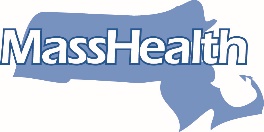 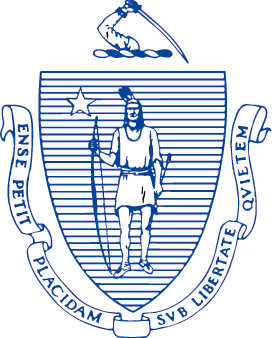 Executive Office of Health and Human ServicesOffice of MedicaidOne Ashburton Place, Room 1109Boston, Massachusetts 02108Administrative Bulletin 22-18101 CMR 316.00: Rates for Surgery and Anesthesia ServicesEffective July 1, 2022Addition of Certain Surgery Service Codes In accordance with 101 CMR 316.01(5): Coding Updates and Corrections, the Executive Office of Health and Human Services (EOHHS) is adding new service codes, effective for dates of service on and after July 1, 2022. The following lists specify those codes that have been added. For entirely new codes that require new pricing and have Medicare-assigned relative value units (RVUs), rates are to be calculated according to the rate methodology used in establishing rates for physician services. As these codes do not have Medicare assigned RVUs, they will be reimbursed by individual consideration (I.C.). Rates listed in this administrative bulletin are applicable until revised rates are established by EOHHS.Added CodesRates of Added CodesCodeDescriptionS2265Induced abortion, 25 to 28 weeksS2266Induced abortion, 29 to 31 weeksS2267Induced abortion, 32 weeks or greaterCodeNon-Facility FeeFacility FeeGlobalProfessional Component FeeTechnical Component FeeS2265--I.C.--S2266--I.C.--S2267--I.C.--